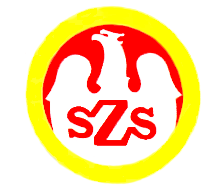 Tabela  wyników
ORGANIZATOR
Remigiusz Polek
            Komunikat z zawodów sportowychNazwa zawodów    Półfinał Mistrzostw Powiatu Opole-miejski / Futsal
IGRZYSKA DZIECI – chłopcy  GRUPA DMiejsce i data    OPOLE - 25.10.2023 r.Godz.  9.00- weryfikacja dokumentów, odprawa opiekunów, losowanieGodz.  9.30  - rozpoczęcie zawodówGodz.  13.30 - zakończenie zawodówZespoły startujące pełna nazwa – kolejność wylosowanych miejsc:Zespoły startujące pełna nazwa – kolejność wylosowanych miejsc:1Publiczna Szkoła Podstawowa 33 Opole2Publiczna Katolicka Szkoła Podstawowa Opole3Niepubliczna Szkoła Podstawowa Nasza Szkoła Opole4Publiczna Szkoła Podstawowa  24 OpoleLp.Godz.KNazwa szkołyNazwa szkołyNazwa szkołyWynik 1……-……1-4PSP 33 OpolePSP 24 Opole1 : 62……-……2-3PKSP OpoleNSP NS Opole0 : 23……-……4-3PSP 24 OpoleNSP NS Opole4 : 14……-……1-2PSP 33 OpolePKSP Opole5 : 15……-……2-4PKSP OpolePSP 24 Opole2 : 06……-……3-1NSP NS OpolePSP 33 Opole1 : 5Szkoła1234BramkiPunkty MiejscePSP 33 Opole5 : 15 : 11 : 611 : 86IIPKSP Opole1 : 50 : 22 : 03 : 73IVNSP NS Opole1 : 52 : 01 : 44 : 93IIIPSP 24 Opole6 : 10 : 24 : 110 : 46I